Grace Church Prayer List: We hold the following people in prayer: Lee Aldrich, Bernice Burton, Oscar Bunche, The Family of Charles & Barbara Wiggins, Cynthia Cole, Family of William J. Davis, Jean Beyer(Fr. Chip’s Father-In-Law), Kimberly Corelli, Darlene and Johnny Peoples, Inez Dale, Carol DiGilio, Bill Dunphy, Cathy Dunphy, Cecile Fray, Corselli Family, Delaney Family, Sandra Esannason, Cindy Etheridge, Gregory Fucci, Laura Fields, Laurie Noone, Sid Fromm, Leigh Burton, Lydia Green, Michael Nissman, Sylvia Howard, Linda Heusser, Jackie Jansky, Evgeniy Kaufman, Nellie King, Manoris Long, Donna Louis, Paxton Louis, Dorothy Lynch, Janice Moore, Nicholas Furmoso (age 7), Selena Perry, Gladstone Reid, Leroy Reid, Renee Reid, Uriel Reid, Al Sargent, Esteban Silvera, Sonia P. Smith, Norman Stanton, Susan Stanton, Dominick Vita, Natasha Vodyanitskaya, Ray Williams, Giovanna Romeo (Late Mother of Maria Romeo, Grace Church Bookkeeper)Cedar Manor, Ossining: Robert AuldServing in the Armed Forces: Kenny Duffy, Denny J. Edmondson, Christopher P. Halstead, David Packer, Sgt. Christopher Vigliotti, Gunnery Sgt. Les YearwoodBirthdays – January2nd    Ronald Espican3rd    Kassie Muñoz4th    William J. Carson7th    Hon Delores Braithwaite, Esq8th    James Benz8th    Michael Heffner10th  Victoria Carder10th  Aaron R. Woodberry12th  Taylor A. Cunningham13th  Sorraya Sampson Elliott13th  Carolyn Henderson13th  Samuel D. Brown14th  Joseph Gallo15th  Claudia Walker15th  Bernice Burton16th  Linsa Gallo16th  Eric Woodberry17th  Carolina Rivas17th  Alba Juarez19th  Alex Herrera19th  Gladstone Reid25th  Margaret Broomfield Parkinson27th  Marlene Walkes30th  Gloriana Grant30th  Lisa Daley30th  Sandra L. EsannasonWeddings - January1/4/1969Olivet & Raywald Williams1/21/1978Kathleen & Oscar BuncheReaders 8:00 A.M. Service – Brinda Bradley and Stuart Madden10:00 A.M – Michael Heffner 1st Lesson & the Psalm, Margaret Broomfield Parkinson – 2nd Lesson and the Prayers of the PeopleHow to Pledge to Grace/La Gracia 2020-2021The church is flexible in receiving your generosity during this challenging period of time.  Blessings.Option 1: The standard way of staying current with your pledge still applies.Feel free to put a check in the mail and send it to the address below (Attention: Office Administrator).  Bundling for a few weeks is fine.Grace/La Gracia Episcopal Church33 Church Street - 2nd FloorWhite Plains NY  10601.Option 2: There is a secure drop box on the red door at the front of Grace. The box will be checked regularly for financial contributions, including cash (which will be recorded).  Kindly put your donation in an envelope with your contact info written clearly.Option 3:  Visit us on the web to donate electronically. www.gracewhiteplains.org  Look for the “Pledging” tab across the top and click on it.  Then, you’ll see a yellow "Donate" button; clicking on that will take you to the site for electronic giving.  You may use a credit card or with a PayPal account.  For more details on PayPal, feel free to visit:  (www.paypal.com).If you’re interested in creating an account with PayPal, Michael Heffner is available to help explain or set up your account - michaelheffner08@gmail.com.  Please note – PayPal charges a fee to the church for these transactions (which is why a check in the drop box or sent by mail is preferable.).Go deep and have fun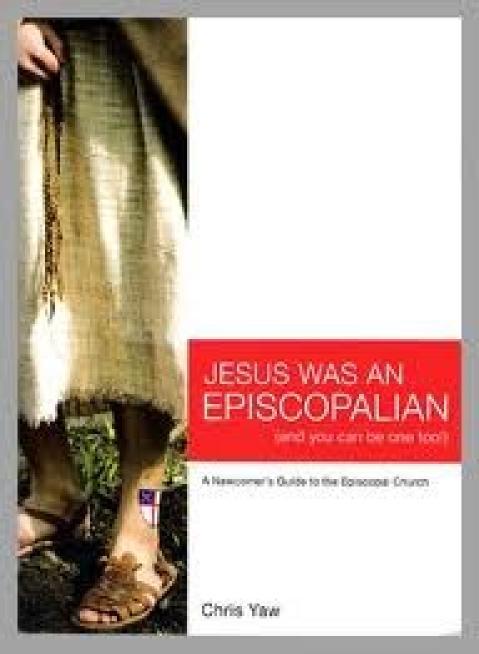 with this MondayNight Study SeriesIn early 2021!Come learn about the Episcopal Faith in this one hour class held every Monday night on zoom! Phone in or zoom in from a phone or computer.According to the Author, “The point of this audaciously anachronistic title is not to claim Jesus as our own (how very un-Episcopalian that would be!) but to inspire us to see how Jesus is found in the many and varied expressions of faith that two thousand years of Christendom has birthed.Today is an exciting time to be an Episcopalian. We have a renewed commitment to feeding the hungry and clothing the naked - standing up for equal rights and radical hospitality - worshiping in the beauty of holiness and making disciples who take Christ into the world.Register for this class so that the church can provide you with the book. You don’t have to read the book to enjoy the class –but it may add to your enjoyment if you do.This is a class for members and friends of St. John’s Episcopal Church Tuckahoe and Grace Church/La Gracia White Plains. Email your church to register: St Johns: theparishoffice@aol.com. Grace/La Gracia: therevchipgraves@gmail.com. Registrations due by January 4th, 2020.This class meets online for 3 weeks every month from January through April. Books are available from the church, or at any online bookseller. The book is $10.Invite your friends to zoom with you from wherever they live!Jan. 11th Monday at 7 p.m.Chapter 1Mar.8th Monday at 7 p.m.Chapter 8-9Jan. 18th Monday at 7 p.m.Chapter 2Mar. 15th Monday at 7 p.m.Chapter 10Jan. 25th Monday at 7 p.m.Chapter 3Mar.22th Monday at 7 p.m.Chapter 11Feb.8th Monday at 7 p.m.Chapter 4-5April 12th Monday at 7 p.m.Chapter 12-13Feb. 15th Monday at 7 p.m.Chapter 6April 19th Monday at 7 p.m.Chapter 14Feb. 22th Monday at 7 p.m.Chapter 7April26 th Monday at 7 p.m.Chapter 15-16